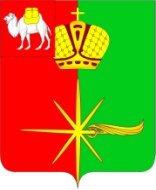 АДМИНИСТРАЦИЯКАРТАЛИНСКОГО ГОРОДСКОГО ПОСЕЛЕНИЯЧЕЛЯБИНСКОЙ ОБЛАСТИпостановление«О мерах по обеспечению исполнения местного бюджета»В соответствии с Бюджетным кодексом Российской Федерации, Положением «О бюджетном процессе в Карталинском городском поселении»Администрация Карталинского городского поселения ПОСТАНОВЛЯЕТ:1. Принять к исполнению бюджет Карталинского городского поселения на текущий финансовый год и на плановый период (далее - местный бюджет).2. Главным администраторам доходов местного бюджета:1) обеспечить поступление налогов, сборов и других обязательных платежей в запланированном объеме и принять исчерпывающие меры по сокращению задолженности по их уплате;2) проводить систематический анализ невыясненных поступлений, зачисляемых в местный бюджет, и принимать оперативные меры по их уточнению.3. Установить, что получатели средств местного бюджета при заключении договоров (муниципальных контрактов) на поставку товаров, выполнение работ и оказание услуг в пределах, доведенных им в установленном порядке лимитов бюджетных обязательств вправе предусматривать авансовые платежи:1) в размере до 100 процентов суммы договора (муниципального контракта), но не более доведенных лимитов бюджетных обязательств – по договорам (муниципальным контрактам) об оказании услуг связи, о подписке на печатные издания и об их приобретении, о предоставлении доступа к электронной версии издания, о почтовых отправлениях, о приобретении авиационных, железнодорожных и других билетов для проезда транспортом, об обучении на курсах повышения квалификации, о взносах за участие в конференциях и семинарах, форумах и вебинарах, о проживании в гостиницах в период командировок, по договорам (муниципальным контрактам) на оказание транспортных услуг должностным лицам и представителям официальных делегаций, выполняемым по отдельным решениям главы Карталинского городского поселения, по договорам обязательного страхования жизни, здоровья, имущества и гражданской ответственности владельцев транспортных средств, расходов по уплате государственной пошлины за совершение нотариальных действий, за государственную регистрацию и иные юридические действия, за государственный технический осмотр транспортных средств, на оплату депозитных услуг;2) в размере, не превышающем 30 процентов суммы договора (муниципального контракта), но не более доведенных лимитов бюджетных обязательств – по остальным договорам (муниципальным контрактам) на поставку товаров, выполнение работ и оказание услуг, если иное не предусмотрено нормативными правовыми актами Российской Федерации и Челябинской области, муниципальными правовыми актами.4. Доведение лимитов бюджетных обязательств осуществлять с учетом особенностей, предусмотренных решением Совета депутатов Карталинского городского поселения о бюджете Карталинского городского поселения на текущий финансовый год и на плановый период, в порядке, установленном Финансовым управлением Карталинского муниципального района.5. Не допускать принятие бюджетных обязательств на текущий финансовый год, возникающих из муниципальных контрактов на выполнение работ, оказание услуг, условиями которых предусматривается выполнение работ или оказание услуг (их этапов) продолжительностью более одного месяца, если муниципальные контракты не заключены в установленном порядке до 1 декабря текущего финансового года.6. Главным распорядителям средств местного бюджета: 1) не допускать принятия бюджетных обязательств сверх утвержденных лимитов;2) принять меры по недопущению образования кредиторской задолженности по принятым обязательствам, в первую очередь, по заработной плате, социальным выплатам и оплате топливно — энергетических ресурсов и роста дебиторской задолженности;3) продолжить работу по повышению энергоэффективности и рациональному потреблению ресурсов;4)  обеспечить работу по укреплению доходной базы местного бюджета;5) повышать эффективность использования бюджетных средств, обеспечивая доступность и качество оказываемых муниципальными казенными учреждениями муниципальных услуг;6) проводить ежеквартальный мониторинг достижения целевых индикаторов, установленных муниципальными программами Карталинского городского поселения;соблюдать установленные на текущий финансовый год нормативы формирования расходов местного бюджета на оплату труда депутатов, выборных должностных лиц местного самоуправления, осуществляющих свои полномочия на постоянной основе и муниципальных служащих;7. Разместить настоящее постановление на официальном сайте администрации Карталинского городского поселения.8. Настоящее постановление вступает в силу с 1 января 2019 года.Глава Карталинского городского поселения                                                                  О.В. Германов«29»  декабря 2018 г. №  562г. Карталы